        Администрация	                   			                    «Вуж Тылой»                   муниципального образования                                               муниципал  кылдытэтысь                                                                                     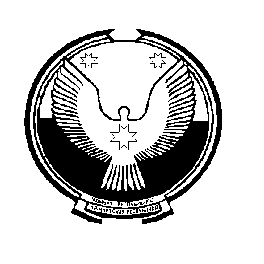   «Маловоложикьинское»                                                                    администрациез  ПОСТАНОВЛЕНИЕ========================================================================от 02  апреля   2014 года                                                                                                     № 09Об утверждении отчета об исполненииместного бюджета В соответствии со статьей 264.2 Бюджетного кодекса Российской Федерации,Администрация  муниципального образования «Маловоложикьинское»ПОСТАНОВЛЯЕТ:1.Утвердить прилагаемый отчет об исполнении бюджета муниципального образования «Маловоложикьинское» за 1 квартал 2014 года.Глава муниципального образования«Маловоложикьинское»							А.А.Городилова